Kitchen Takeover Concept to Open in CityNorth Office Complex
- Tacos Ole’ to Host Grand Opening on November 7 -Houston, TX., October 31, 2018 -- Tacos Ole’, a family-owned Mexican eatery, announced today the opening of its first brick and mortar restaurant in the CityNorth professional complex at Beltway 8 and I-45. Tacos Ole’, which started as a Houston-based food truck will celebrate its grand opening at 12152 Greenspoint Drive with an event on Nov. 7, starting with live music, free giveaways to the first 50 customers and a ribbon cutting ceremony at 12 p.m. Brazos Valley Brewing Company will be on hand with craft beer samples for patrons.Open Monday through Friday from 7am-2pm, Tacos Ole’ is owned and operated by husband and wife team Jesse and Yokima Perez. As food truck owners, the pair have a unique concept for the new location. In addition to the daily Mexican fare, Tacos Ole’ will feature guest chefs with new and diverse cuisines throughout the week. The Kitchen Takeovers will include Chicago-style hot dogs, Southern Comfort and Indian food. Tuesdays, of course, will solely be dedicated to tacos. The breakfast and lunch establishment will also feature a full-service specialty coffee bar with local Latin-based brews. Tacos Ole’ will continue to operate its food truck by confirmed bookings and at select events."We are excited about the opportunity to continue to serve God through food and fellowship. The new space will allow us to cater to more clients and to expand the  Tacos Ole’ brand. We are truly grateful to be part of Lincoln Property’s revitalization efforts,” said Mr. and Mrs. Perez.CityNorth includes six buildings on the 36-acre campus. The entire project consists of more than 2 million square feet, including 70,000 square feet of retail space, 12 restaurants, outdoor areas for employees, a 7,000-square-foot fitness center, 10,000-square-foot conference center and the 480-room Hilton Houston North Hotel. Lincoln Property Company plans additional improvements such as a lobby renovation at CityNorth Two and adding 6,000 square feet of workspace areas. The company also plans to add a lounge concierge service and amenities, such as pool tables, big-screen TVs and fitness center additions including a day spa and salon.For more information about Tacos Ole’ or to book the food truck for catered events, connect online at www.tacosole.net, https://www.facebook.com/TacosOleTX and http://www.instagram.com/TacosOleTX.Contact:
Yokima Perez
Tacos Ole’
832-821-6531
yokima@tacosole.net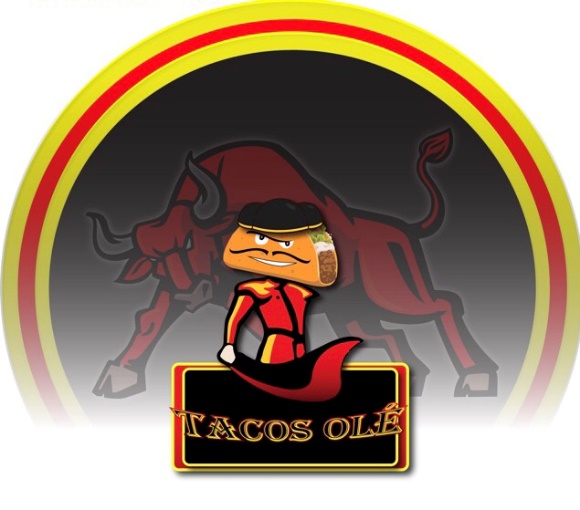 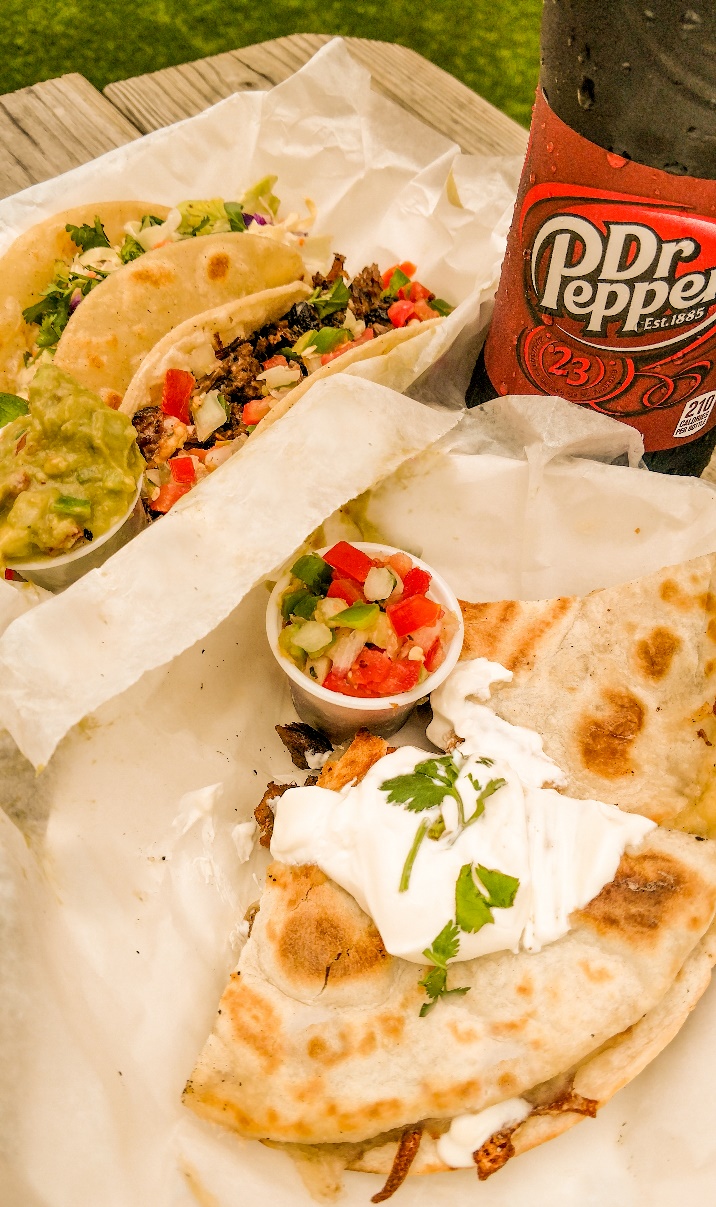 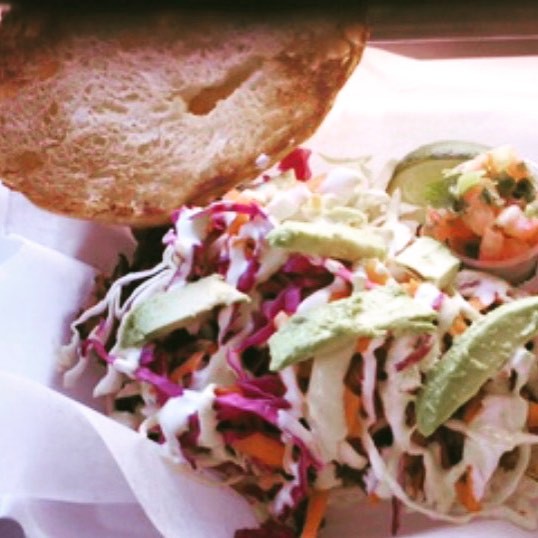 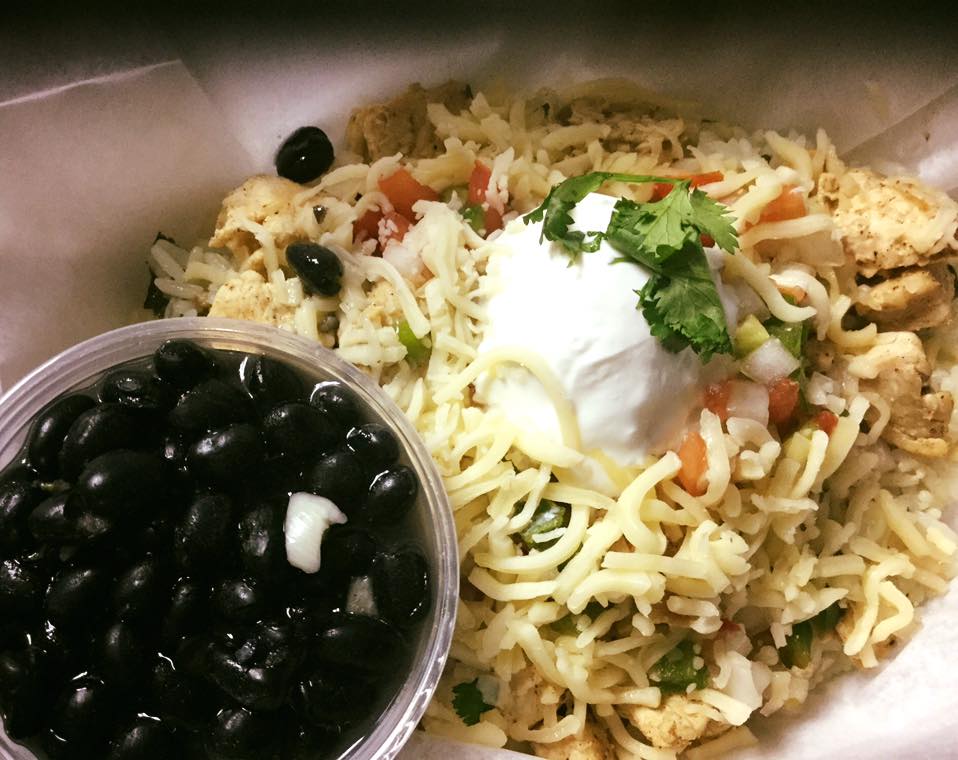 